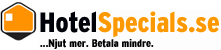 Pressmeddelande: Gästernas Hotellpris – om gästerna själv får bestämmaIdag går startskottet för årets upplaga av Gästernas Hotellpris, den första utmärkelsen i sitt slag inom hotellbranschen där gästerna får komma till tals. Gästernas Hotellpris grundades förra året av bokningskanalen HotelSpecials med målet att bli ett återkommande, årligt evenemang med syfte att lägga fokus på gästernas röst i sammanhanget. Mellan 24 november och 13 december kan Sveriges hotellgäster besöka gasternashotellpris.se och rösta på sina favorithotell i sex olika kategorier: Årets Hotell, Årets Slott/herrgård, Årets Hotellkök, Årets Spahotell, Årets Designhotell och Årets Göteborgshotell. Förra året klev Ystad Saltsjöbad fram som en storsegrare, med flest röster i hela tre av sex kategorier. Alla som röstar i år har chansen att vinna någon av totalt 6 lyxiga hotellvistelser på några av Sveriges mest populära hotell:Ystad SaltsjöbadHäringe SlottVarbergs KusthotellKosta Boda Art HotelGripsholms VärdshusHotel Opera”2013 instiftade vi vår första utmärkelse, Årets SlottsHotell, för att vi kände att det fattades ett pris som lyfter fram gästernas upplevelser, som en motpol till alla branschpriser” säger Fredrik Jansson, VD på HotelSpecials.se. ”Överallt, och framförallt i vårt dagliga arbete på HotelSpecials, ser vi en tydlig trend där dagens resenärer lägger allt mer vikt vid recensioner och andra gästers erfarenheter. Med Gästernas Hotellpris ger vi alla Sveriges hotellgäster makten att tillsammans utse landets bästa hotell, och med tanke på förra årets varma mottagande av både hotell och deras gäster känner vi att detta är något som ligger helt rätt i tiden. Vi hoppas på ett stort deltagande.” För mer information:Catrine Helmersson, Webbredaktör och projektledarecatrine.helmersson@hotelspecials.se+46 31 780 87 66HotelSpecials.se är en bokningsförmedlare som erbjuder övernattningar samt olika weekendpaket på närmare 3000 hotell över hela Sverige, Danmark, Norge, Holland, Tyskland, Österrike och Belgien. På HotelSpecials.se finns mer än 1000 olika weekendpaket att boka och varje år förmedlas fler än 200 000 bokningar till samarbetspartners.